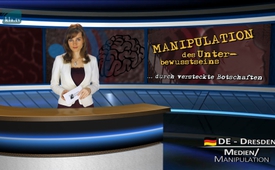 Manipulation du subconscient par des messages cachés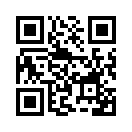 Une technique de manipulation fréquemment utilisée dans nos médias numériques est l’utilisation de messages subliminaux, cachés dans des films, dans la musique, la télévision ou la radio. Avec cette méthode, on contourne la pensée consciente pour transmettre certaines informations dans notre subconscient.Une technique de manipulation fréquemment utilisée dans nos médias numériques est l’utilisation de messages subliminaux, cachés dans des films, dans la musique, la télévision ou la radio. Avec cette méthode, on contourne la pensée consciente pour transmettre certaines informations dans notre subconscient. 
On utilise des stimuli visuels ou auditifs qui sont en dessous du seuil de perception de l’homme, mais qui sont bien reçus et traités par notre subconscient. C’est avec une grande vitesse que des images ou des messages apparaissent de manière ciblée dans des séquences de films, ou que des ordres sont intégrés de manière inaudible dans la musique de fond et répétés continuellement. Ceux-ci peuvent alors influencer notre comportement, sans que nous reconnaissions l’origine de cette influence. Des messages subliminaux ont été détectés dans l’industrie cinématographique, dans la publicité, dans les centres commerciaux et même dans la politique, par exemple au cours des campagnes électorales. Il n’existe pas de protection sûre contre le terrorisme de la pensée si ce n’est de réduire la consommation des médias numériques au strict minimum. Après tout, qui veut être manipulé sans l’avoir voulu avec des informations qu’on n’a pas choisies soi-même librement ?de .Sources:.Cela pourrait aussi vous intéresser:---Kla.TV – Des nouvelles alternatives... libres – indépendantes – non censurées...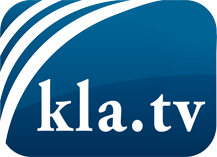 ce que les médias ne devraient pas dissimuler...peu entendu, du peuple pour le peuple...des informations régulières sur www.kla.tv/frÇa vaut la peine de rester avec nous! Vous pouvez vous abonner gratuitement à notre newsletter: www.kla.tv/abo-frAvis de sécurité:Les contre voix sont malheureusement de plus en plus censurées et réprimées. Tant que nous ne nous orientons pas en fonction des intérêts et des idéologies de la système presse, nous devons toujours nous attendre à ce que des prétextes soient recherchés pour bloquer ou supprimer Kla.TV.Alors mettez-vous dès aujourd’hui en réseau en dehors d’internet!
Cliquez ici: www.kla.tv/vernetzung&lang=frLicence:    Licence Creative Commons avec attribution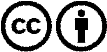 Il est permis de diffuser et d’utiliser notre matériel avec l’attribution! Toutefois, le matériel ne peut pas être utilisé hors contexte.
Cependant pour les institutions financées avec la redevance audio-visuelle, ceci n’est autorisé qu’avec notre accord. Des infractions peuvent entraîner des poursuites.